Information.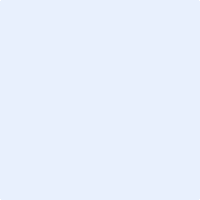 Nom :  Prénom : Date de naissance :  Sexe : Adresse : Code Postal :  Ville : Téléphone :   Email : Grade : Vous êtes un membre dirigeant (Président(e), S Secrétaire, Trésorier(e), Entraineur(s) - Entraineuse(s), Educateur(ice)s. Compléter le document « Honorabilité »Licence fédérale 2023-2024.Adhésion école Aïkivudao – FAKVDF & AFAR 19.64 – 14€- obligatoire(participation aux stages, évènements fédéraux, passages de grades et diplômes), assurance MAIF.Licence *FFST :25€ Adulte (> 12 ANS)21€ Enfant (<12 ans)*La FFST est une fédération multi-sports agréée jeunesse et sports, qui propose un encadrement sportif, des échanges entre disciplines, des stages, et assurance individuelle (MDS).Cotisation Club : (Frais Administratifs/Forfait saison)BudokaÏ Club – 130€ - obligatoire (pour les personnes seules ou le premier membre de la famille)Tarif famille (à partir de deux personnes) :Indiquer votre place (une case à cocher)Je suis la :Deuxième Personne – Tarif réduit – Inscription : 100,00 €Troisième Personne – Tarif réduit – Inscription : 90,00€Assurance complémentaire :Je souhaite adhérer à une assurance complémentaire (site FFST à l’onglet « Fédération » puis « Assurance » et « Sportmut »)Assurance complémentaire SportMut de la FFSTPASS'SPORT / Carte collégien de Provence (CCP).Allocation de rentrée sportive de 50 euros. (Si bénéficiaire merci de fournir le justificatif) https://www.sports.gouv.fr/pratiques-sportives/sports-pour-tous/pass-sport/Carte Collégien de Provence (Indiquer le montant) :TOTAL : Paiement / année . Tarif =(Somme des cases cochées précédemment - PASS’SPORT ou CCP)Paiement / trimestre . Tarif =(Somme des cases cochées précédemment - PASS’SPORT ou CCP Divisé par 3)Certificat médical d’absence de contre-indication à la pratique du sport(À réception de la licence FFST, il sera nécessaire de faire remplir la partie réservée au médecin)Majeur : (cochez l’option valable)Certificat médical obligatoire fourni au club,Licence administrative (pas de pratique des disciplines fédérales) - sans certificat médicalMineur : (cochez l’option valable) Attestation fournie au club suite à la réponse par la négative à toutes les questions de l’auto-questionnaire santé. (Document « QST SPORT POUR MINEUR»)Certificat médical fourni au club à la suite d’une réponse positive du questionnaireProtection des donnéesNe souhaite pas apparaître sur les vidéos et photosNe souhaite pas recevoir d'informations sur les stages, évènements, fédéraux